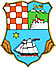 Broj: Rijeka, Predmet: Zahtjev za suglasnost ravnatelja za pokretanje postupka nabave	      -  dostavlja se -Molim Vas da temeljem članka 11. Upute o postupanju u nabavi roba, radova ili usluga jednostavne nabave (URBROJ: 08-800-93/4-23 od 25.05.2023. godine), odobrite pokretanje postupka nabave: Naziv predmeta nabave, i grupa predmeta nabave, ako je primjenjivo ______________________________________________________________________Brojčana oznaka predmeta nabave iz Jedinstvenog rječnika javne nabave (CPV) ______________________________________________________________________Procijenjena vrijednost nabave, i grupa predmeta nabave, ako je primjenjivo (bez PDV-a) ______________________________________________________________________Planirana sredstva za nabavu _______________________  osigurana na proračunskoj poziciji (ili drugom izvoru financiranja) ________________________________________Poseban režim nabave ____________________________________________________Sklapa li se ugovor _______________________________________________________Financira li se ugovor iz fondova EU _________________________________________Planirani početak postupka nabave __________________________________________Planirano trajanje ugovora _________________________________________________10. Razlozi neuvrštenja u Plan nabave i pokretanja žurnog postupka nabave________________________________________________________________________________________________________________________________________________________________________________________________________________________Zbog navedenog predmetnu nabavu nismo mogli planirati u Planu nabave za 20__. godinu, te ćemo je uvrstiti u slijedeće Izmjene i dopune Plana nabave za 20__. godinu. Planirana sredstva za provedbu ove nabave dostatna su za njenu provedbu.       Ravnatelj___________________                     Kontrolirao Voditelj Odjela za zajedničke poslove				              _______________________NASTAVNI ZAVOD ZA JAVNO ZDRAVSTVO PRIMORSKO GORANSKE ŽUPANIJEKrešimirova 52a 51000 Rijeka